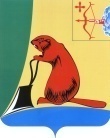 АДМИНИСТРАЦИЯ ТУЖИНСКОГО МУНИЦИПАЛЬНОГО РАЙОНАКИРОВСКОЙ ОБЛАСТИРАСПОРЯЖЕНИЕО назначении ответственных исполнителей по разработке,управлению и контролю за реализацией муниципальных программТужинского муниципального района Кировской области  На основании постановления администрации Тужинского муниципального района от 19.02.2015 № 89 «О разработке, реализации          и оценке эффективности реализации муниципальных программ Тужинского муниципального района»:Назначить ответственными исполнителями по разработке, управлению и контролю за реализацией муниципальных программ Тужинского муниципального района Кировской области, следующих должностных лиц:Шишкину Светлану Ивановну, управляющего делами – начальника управления делами администрации Тужинского муниципального района – муниципальная программа Тужинского муниципального района «Развитие муниципального управления» на 2026-2031 годы.Хорошавину Наталию Васильевну, заведующего сектором по делам ГО и ЧС администрации Тужинского муниципального района - муниципальная программа Тужинского муниципального района «Обеспечение безопасности и жизнедеятельности населения» на 2026-2031 годы.Чеснокову Людмилу Алексеевну, главного специалиста – экономиста сектора сельского хозяйства администрации Тужинского муниципального района - муниципальная программа Тужинского муниципального района «Развитие агропромышленного комплекса» на 2026-2031 годы.Мурсатову Наталию Сергеевну, главного специалиста по ЖКХ, энергетике и экологии отдела жизнеобеспечения администрации Тужинского муниципального района - муниципальная программа Тужинского муниципального района «Охрана окружающей среды и экологическое воспитание» на 2026-2031 годы.Михайлову Марину Александровну, главного специалиста по муниципальному земельному контролю и управлению имуществом отдела по экономике и прогнозированию администрации  Тужинского муниципального района Кировской области - муниципальная программа Тужинского муниципального района «Управление муниципальным имуществом» на 2026-2031 годы.Ногину Наталью Юрьевну, заведующего отделом жизнеобеспечения администрации Тужинского муниципального района - муниципальная программа Тужинского муниципального района «Развитие транспортной инфраструктуры» на 2026-2031 годы.Дербенёву Надежду Николаевну, ведущего специалиста по торговле и предпринимательству отдела по экономике и прогнозированию администрации Тужинского муниципального района - муниципальная программа Тужинского муниципального района «Экономическое развитие и поддержка малого и среднего предпринимательства» на 2026-2031 годы.Полубоярцева Владимира Викторовича, главного специалиста - главного архитектора администрации Тужинского муниципального района - муниципальная программа Тужинского муниципального района «Развитие жилищного строительства» на 2026-2031 годы.Мурсатову Наталию Сергеевну, главного специалиста по ЖКХ, энергетике и экологии отдела жизнеобеспечения администрации Тужинского муниципального района - муниципальная программа Тужинского муниципального района «Развитие коммунальной инфраструктуры» на 2026-2031 годы.Мурсатову Наталию Сергеевну, главного специалиста по ЖКХ, энергетике и экологии отдела жизнеобеспечения администрации Тужинского муниципального района - муниципальная программа Тужинского муниципального района «Энергоснабжение и повышение энергетической эффективности» на 2026-2031 годы.Авдиенок Ирину Александровну, главного специалиста по оказанию муниципальных услуг отдела по экономике и прогнозированию администрации Тужинского муниципального района – муниципальная программа Тужинского муниципального района «Развитие информационного общества» на 2026-2031 годы.Ногину Наталью Юрьевну, заведующего отделом жизнеобеспечения администрации Тужинского муниципального района - муниципальная программа «Формирование законопослушного поведения участников дорожного движения в муниципальном образовании Тужинский муниципальный район Кировской области» на 2024-2031 годы.Хорошавину Наталию Васильевну, заведующего сектором по делам ГО и ЧС администрации Тужинского муниципального района - муниципальная программа «Профилактика терроризма и экстремизма в Тужинском муниципальном районе» на 2024-2029 годы.Настоящее распоряжение вступает в силу с момента подписания.	Глава Тужинскогомуниципального района      Л.В.Бледных03.11.2023№        140пгт Тужапгт Тужапгт Тужапгт Тужа